
CLS Focus Micro Spot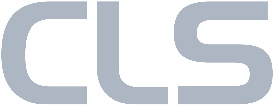 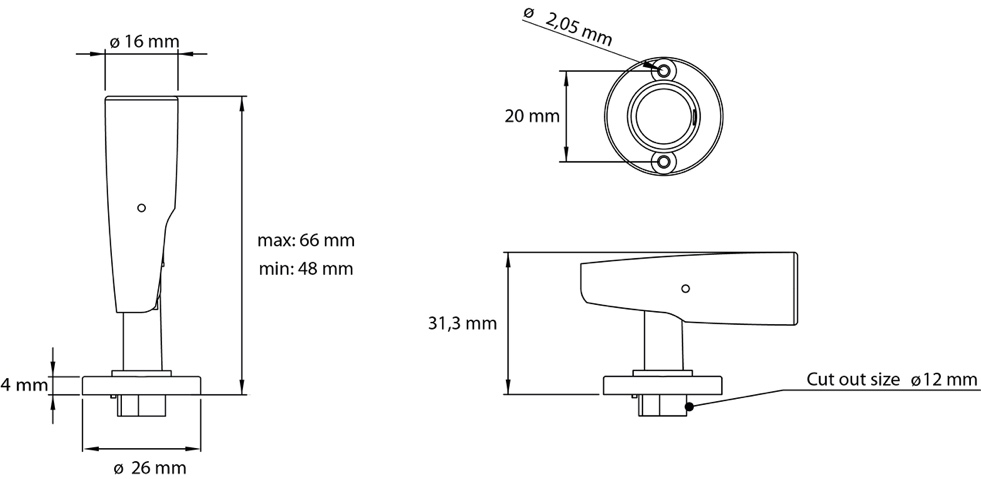 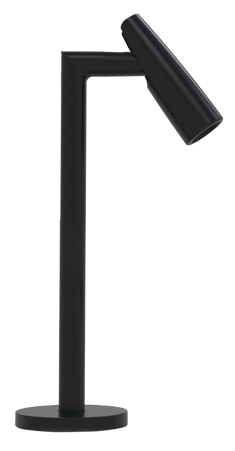 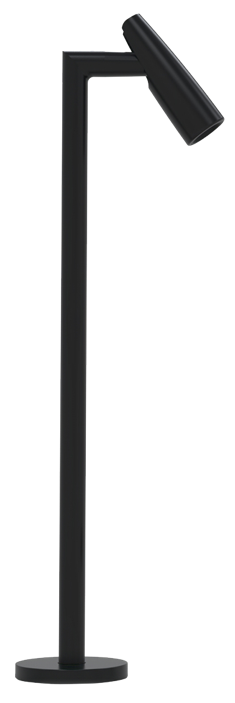 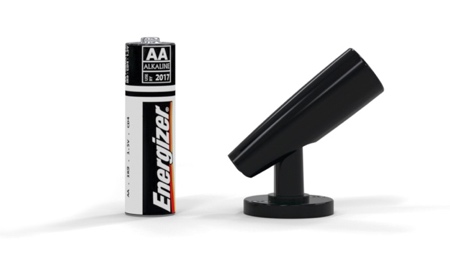 Type :1 Watt, 6°-90° zoom spotKleur behuizing :ZwartMateriaal :Geanodiseerd aluminiumGewicht :20 grIP classificatie :IP20IK klasse :xLenzen :6°-90° zoom lensLicht bron :Lumileds High Power LED: 1x Luxeon Z ESLED kleuren :2700K, 3000K, 3500K or 4000KCRI :≈95Stroom :350mAVoeding :ExternDim methodes :1-10V, Mains dim, DMX512 of Bluetooth by CasambiOptionele accessoires :Magnetische voetAansluiting :SmartConnect SystemOpmerkingen :Intern slot voor correctie/kleur filters, 2 knip/snijbare snoots inbegrepenLife time :Tot 50.000 uur, L90B10Garantie :5 jaar garantieOrigin :Ontwopren & geproduceerd in Nederland